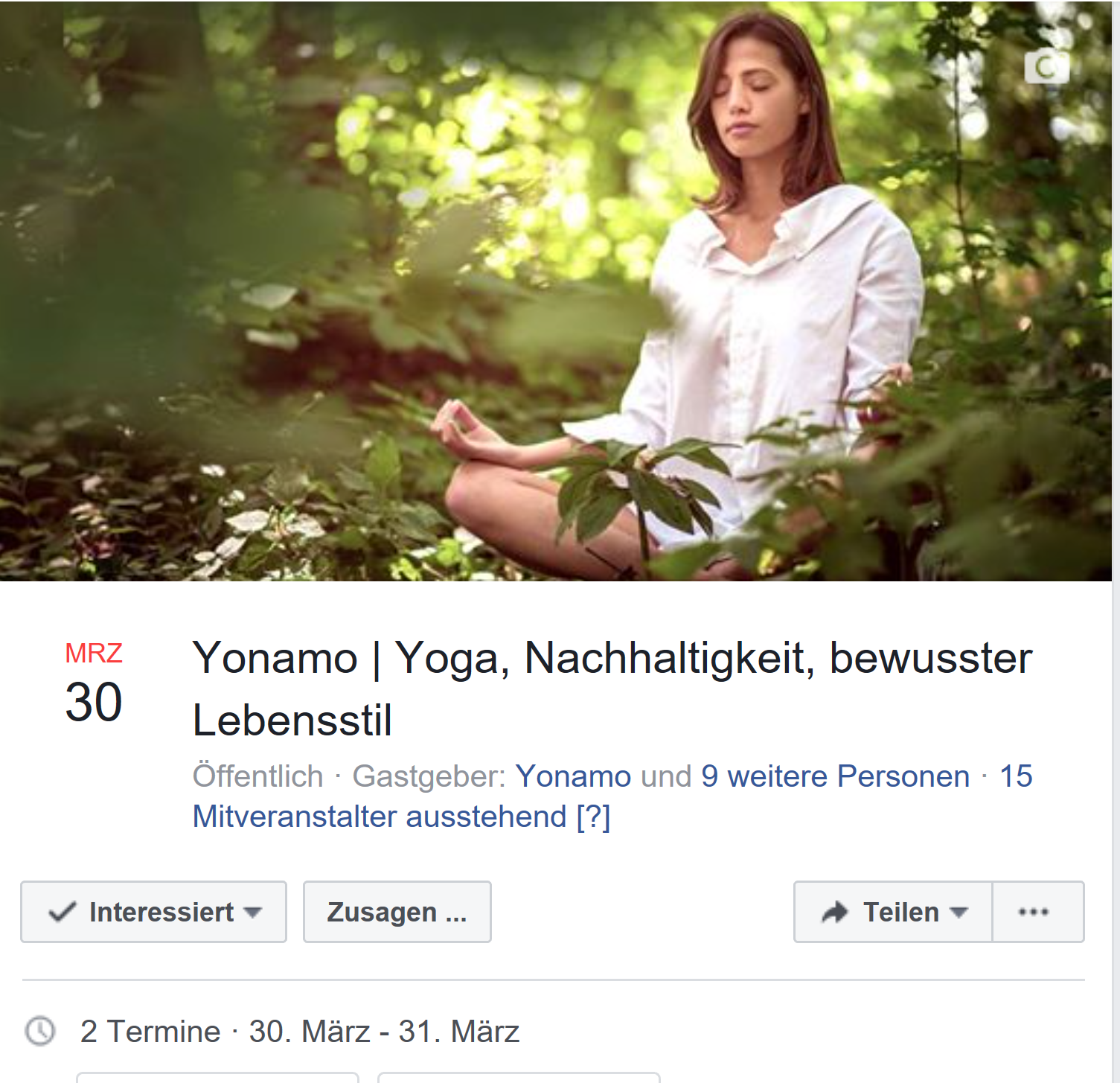 Link zur Veranstaltung auf Facebook.https://www.facebook.com/events/329666521011340/